InstructionsThis form is intended for students wishing to apply for the Graduation Gown Support Fund and/or the Graduation Photography Support Fund. Please complete the following form and email it, with your evidence, to su.advice@lse.ac.uk. Please DO NOT order your cap and gown until you have confirmation of your approved funding application from us and have received your QR code allowing you to book your gown. Please see guidance for more information.If you are approved for graduation photography support, you do not need to book your photograph before the ceremony. You will need to show your approved application email from us to photography staff on the day. Please see guidance for more info.Your information:Please continue application on next pageSupporting statement:Please outline why you require the LSESU Graduation Support Fund/s. If you have sufficient funds in your bank account(s) then please outline why these cannot be used for your Graduation Cap and Gown and/or Graduation Photography.Please continue application on next pageEvidence: Please include a copy of your recent bank statements for all accounts (this needs to cover the past one month). Please attach these to your email.Consent and sign:To process your application, we will need to share your details with LSE, Ede & Ravenscroft if you are approved for the Graduation Gown Support Fund and/or Tempest Photography if you are approved for the Graduation Photography Support Fund.Please ensure you have carefully checked the information you have provided and that you have read through the application instructions. Further guidance can be found through our guidance document on the website (lsesu.com/support/funding/graduation).Please email su.advice@lse.ac.uk if you have any problems completing the form.Additional Advice Service ‘Student Details’ form is located below – please scroll down.LSE STUDENTS’ UNION ADVICE SERVICECore QuestionsPlease kindly complete the below details. This will allow us to record your case accurately and reflect on who we are reaching with our Advice Service.We are committed to providing a service that is accessible to all students. Please let us know if you require any reasonable adjustments when accessing the Advice Service:Demographic QuestionsWe collect demographic data in order to measure which student groups we’re reaching, and to improve our service for those we’re not.All questions that follow are optional.How do you describe your gender? Woman		Man  		Non-binary		OtherPrefer not to say  Do you identify with the gender you were assigned at birth? Yes		No  		Prefer not to sayHow do you describe your sexual orientation? Heterosexual		Gay		Bisexual		Lesbian	Queer		OtherPrefer not to say  Do you consider yourself to come from a low socio-economic background? Yes	No  		Prefer not to sayWhat is your ethnic group? White English/Welsh/Scottish/Northern Irish/British Irish Gypsy or Irish Traveller  Any other White backgroundMixed/multiple ethnic groups White and Black Caribbean  White and Black African  White and Asian Any other Mixed/multiple ethnic backgroundAsian/Asian British Indian  Pakistani Bangladeshi  Chinese  Any other Asian backgroundBlack/African/Caribbean/Black British African  Caribbean Any other Black /African/Caribbean backgroundOther ethnic group  Arab Other  Prefer not to sayDo you consider yourself to be disabled? Yes		No  		Prefer not to sayAre you a parent or carer? Yes		No  		Prefer not to sayWhat is your age? 17 or under  18-24 25-34 35-44 45-54 55-64 65 or over Prefer not to sayWhat is your religion? No religion  Christian  Buddhist  Hindu  Jewish Muslim  Sikh Other Prefer not to sayEnd of formsLSESU Graduation Support FundsApplication form for Graduate Gown Support Fund & Graduation Photography Support FundTHIS DOCUMENT IS BEST VIEWED ON MICROSOFT WORD 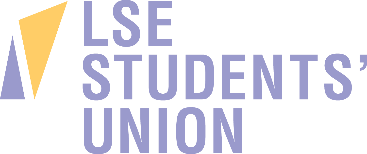 Full name:Date of application:Programme of study (e.g., BA Anthropology):Full name:Date of application:Programme of study (e.g., BA Anthropology):Full name:Date of application:Programme of study (e.g., BA Anthropology):Email address:Department:Contact phone number:Mode of study (e.g. part time or full time):Student ID:Level of study:Undergraduate ☐Postgraduate☐Postgraduate Research ☐Fee status:Home ☐International (including EU) ☐Year of study (e.g. 3):About your application:About your application:About your application:About your application:Date of graduation event:I would like to apply for:Please tick all that apply.Graduation Gown Support Fund ☐Graduation Photography Support Fund ☐Graduation Gown Support Fund ☐Graduation Photography Support Fund ☐Graduation Gown Support Fund ☐Graduation Photography Support Fund ☐How did you hear about the LSESU Advice Service?